Questão 1. De acordo com as definições de clima e tempo, relacione as colunas abaixo: Tempo Clima(2) Faz muito frio na região Sul do Brasil.(1) Está ensolarado hoje.(1) Essa região parece um deserto, quase nunca chove!.(1) Ontem tinha bastante neve por aqui.Questão 2. “Consiste na condensação do vapor d`água presente na atmosfera. Esse forma de precipitação se deposita nas superfícies horizontais em forma de gotícula de água.” A afirmação se refere a (o) ________________________________.GeadaOrvalhoNeveGranizoQuestão 3. A previsão do tempo consiste na descrição de ocorrências atmosféricas futuras esperadas para um determinado local. Marque com X a opção correta:Os meteorologistas não conseguem obter dados meteorológicos dos oceanos.Para obter os dados meteorológicos é necessário observar as vegetações.Os meteorologistas analisam dados como temperatura, diária, pressão e a velocidade dos ventos.As previsões do tempo não influenciam nas atividades humanas.Questão 4.  Marque V para as afirmativas verdadeiras e F para as falsas.(F)  No Brasil não há estações meteorológicas.(F) O termômetro é um instrumento utilizado para medir a quantidade de umidade no ar.(F) O Brasil apresenta apenas dois climas ao longo de seu território.(F) A altitude não influencia nos climas.(V) Continentalidade e maritimidade  são fatores climáticos e determinam e interfere nos elementos climáticos.Questão 5.  Muitos fatores são responsáveis  por influenciar a ocorrência  dos diversos tipos climáticos no mundo. Marque com X apenas a opção que contém fatores climáticos.Equatorial, altitude, relevo, tropical e maritimidade.Longitude, altitude, relevo e vegetação tropical.Continentalidade, maritimidade, correntes marítimas e relevo.Relevo, montanhas, vegetação equatorial e tropical.Questão 6.  “É o clima predominante na região Amazônica, que abrange a Região Norte e porções dos estados de Mato Grosso e Maranhão. A temperatura média anual é elevada, variando entre 25 °C e 27 °C, com chuvas durante todo o ano e alta umidade do ar.” A afirmativa se refere a qual clima?Clima SubtropicalClima EquatorialClima SemiáridoClima Tropical Questão 7. Observe a imagem abaixo, em seguida, responda.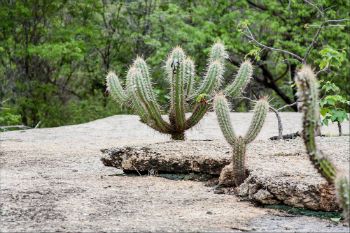 Nordeste“É um dos tipos de clima que apresenta longos períodos de estiagem (seca), altas temperaturas (média anual de 27°), donde as chuvas são escassas e mal distribuídas.”O texto se refere a qual tipo de clima? Marque com X a opção correta.Clima Tropical semiáridoClima subtropical Clima Tropical LitorâneoClima EquatorialQuestão 8.  Qual a importância da previsão do tempo para as atividades humanas?        Existem algumas cidades em que é “importantíssimo” observar a previsão do tempo, pois nunca saberemos o que pode vir durante o dia, então... imagina comigo: você sai de roupa de praia tudo mais e aí, quando você chega na praia começa a chover de repente. E então o que você faria? Então temos que estar sempre atentos a previsão do tempo porque nunca se sabe, aliás, o tempo muda repentinamente, não?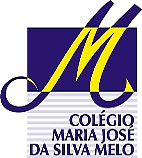 COLÉGIO MARIA JOSÉ DA SILVA MELOCOLÉGIO MARIA JOSÉ DA SILVA MELOCOLÉGIO MARIA JOSÉ DA SILVA MELOQuantitativoSérie: 5º AnoProfessora: Keila SousaData: 02/06/2021QualitativoSérie: 5º AnoProfessora: Keila SousaData: 02/06/2021QualitativoNome: Marian Mendes Costa Silva JucáNome: Marian Mendes Costa Silva JucáNº 7NOTAVERIFICAÇÃO DA APRENDIZAGEM DE GEOGRAFIAVERIFICAÇÃO DA APRENDIZAGEM DE GEOGRAFIAVERIFICAÇÃO DA APRENDIZAGEM DE GEOGRAFIAVERIFICAÇÃO DA APRENDIZAGEM DE GEOGRAFIAVERIFICAÇÃO DA APRENDIZAGEM DE GEOGRAFIAVERIFICAÇÃO DA APRENDIZAGEM DE GEOGRAFIA